Муниципальное общеобразовательное бюджетное учреждение начальная общеобразовательная школа-детский сад №80,имени Героя Советского Союза, Павлова Николая ДмитриевичаФотоотчетЭкспериментальная деятельность«Проращивание лука»во 2-ой младшей группе«Гжельские капельки»Воспитатель, Прихидько В.В.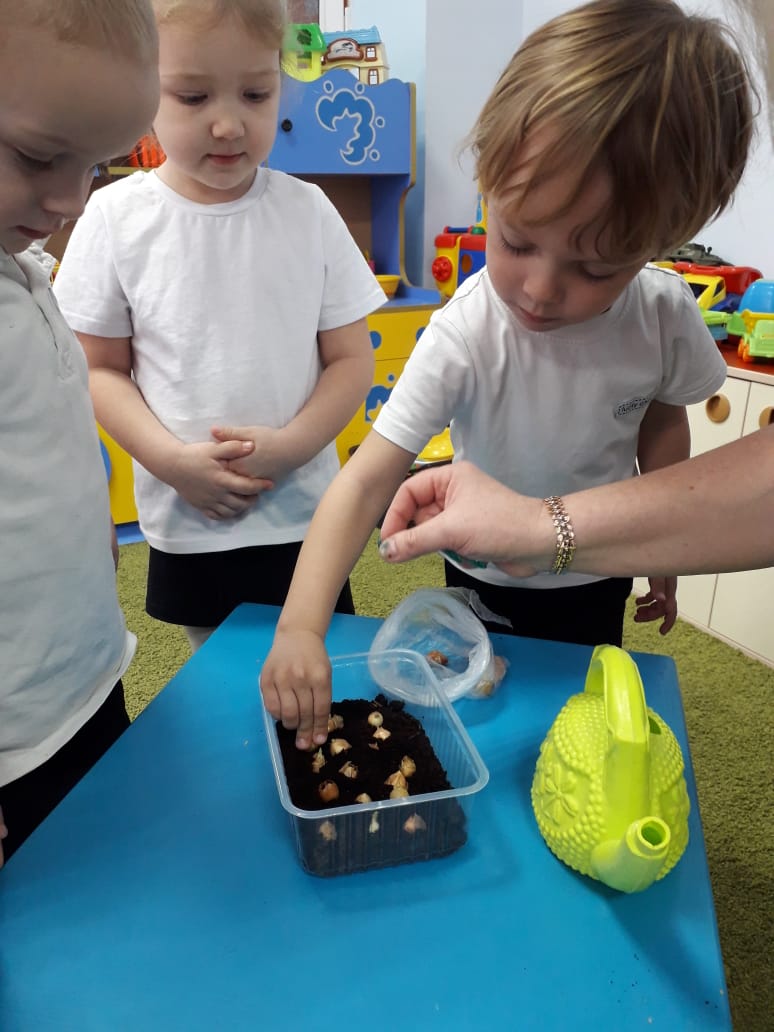 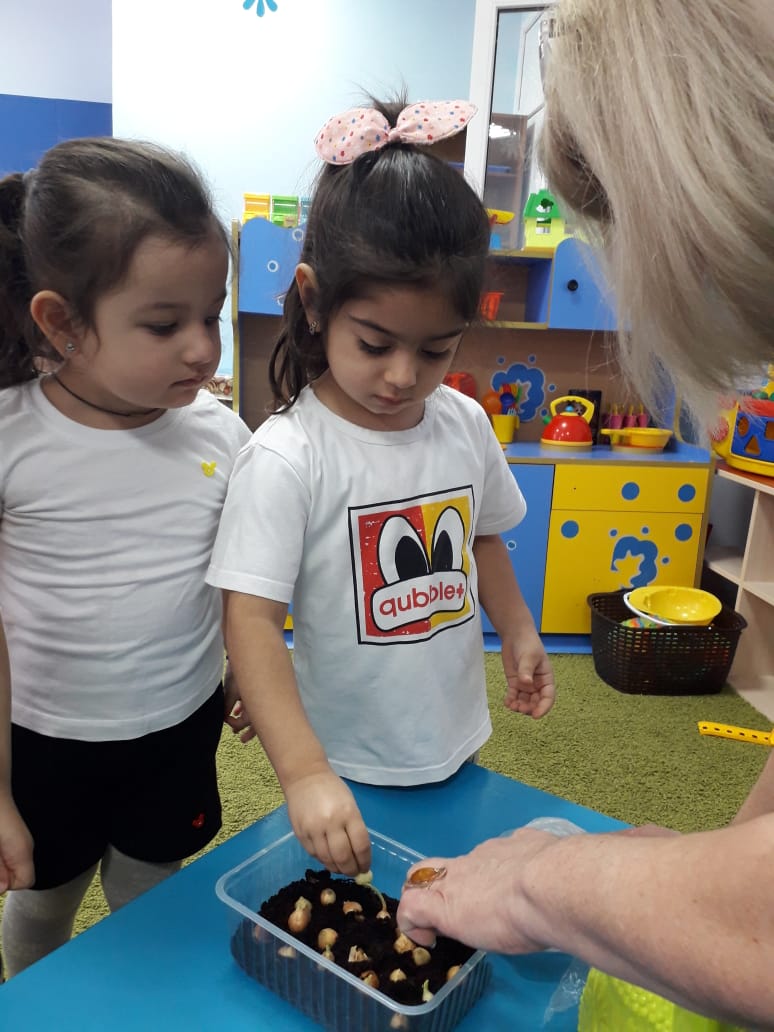 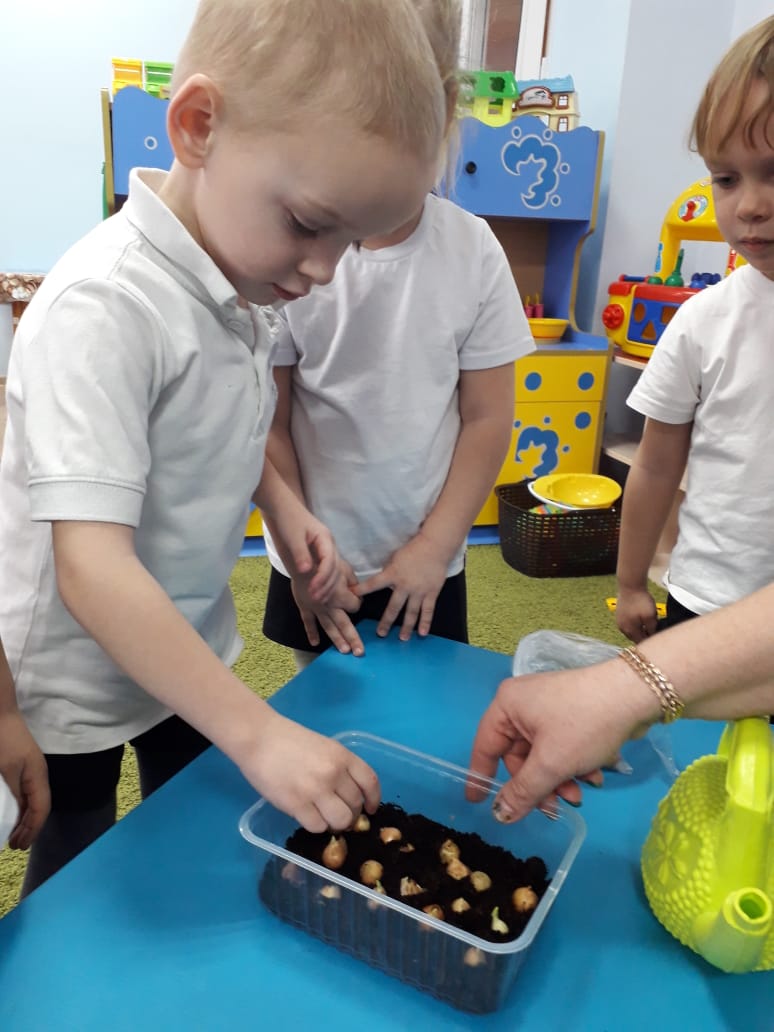 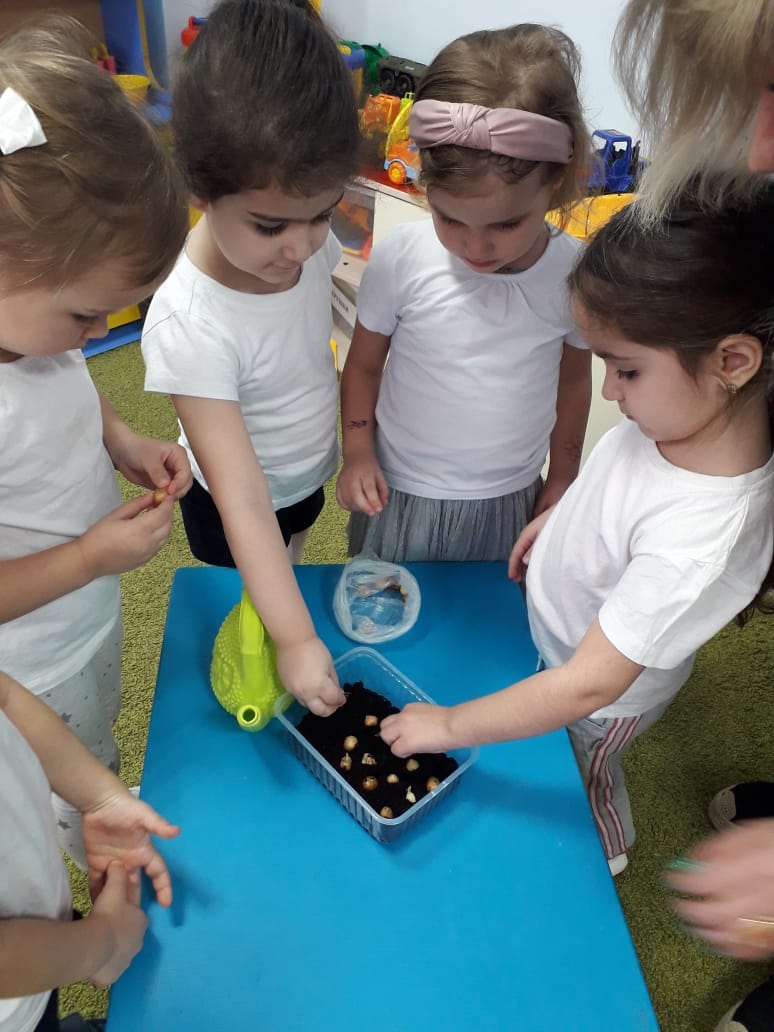 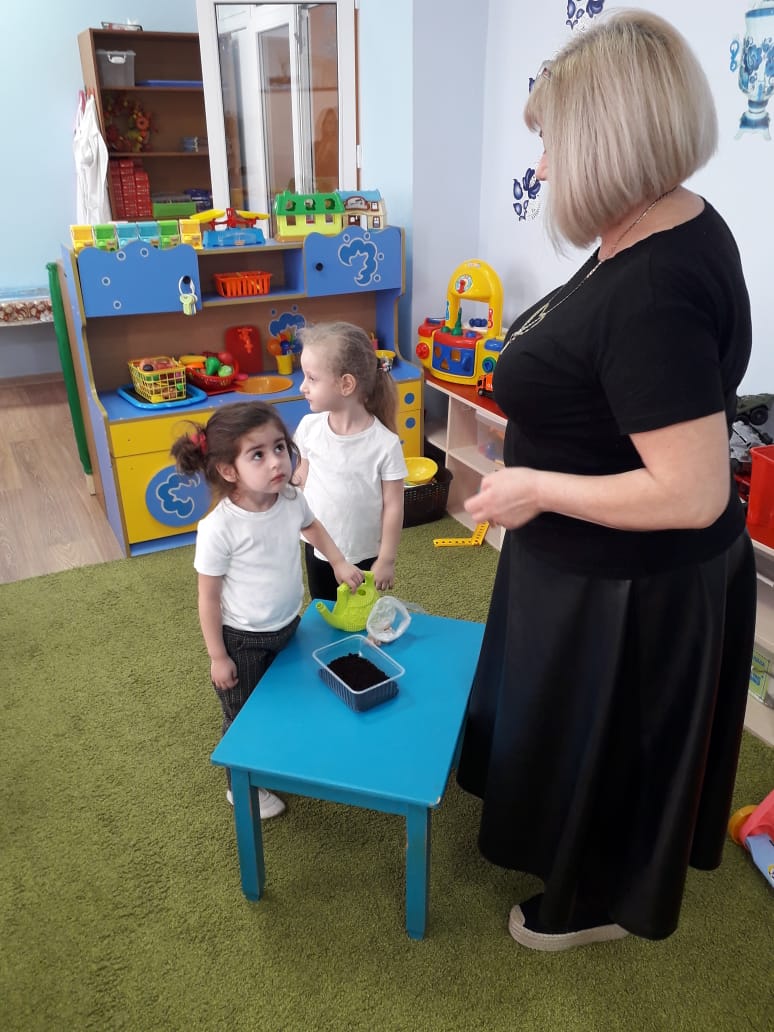 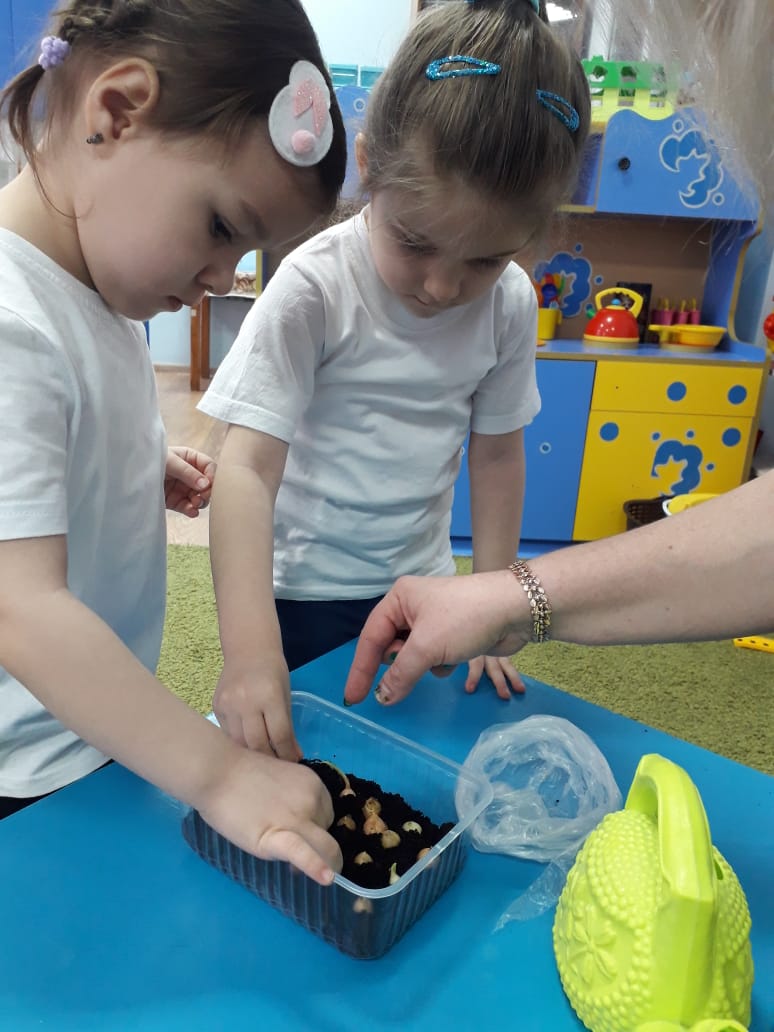 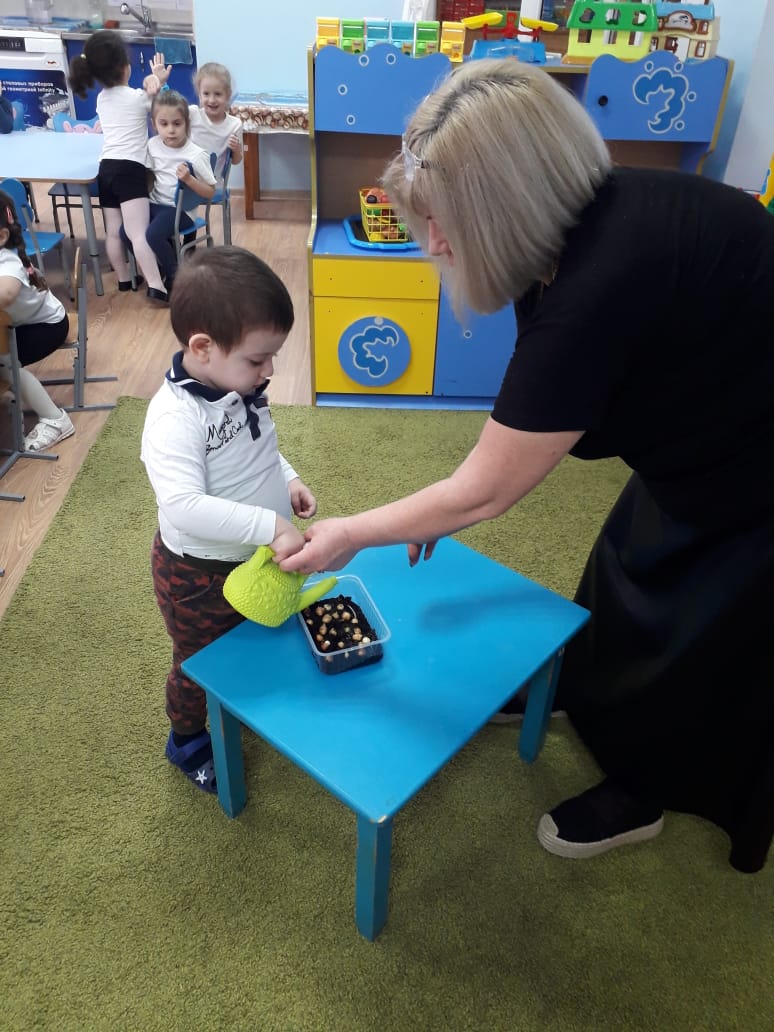 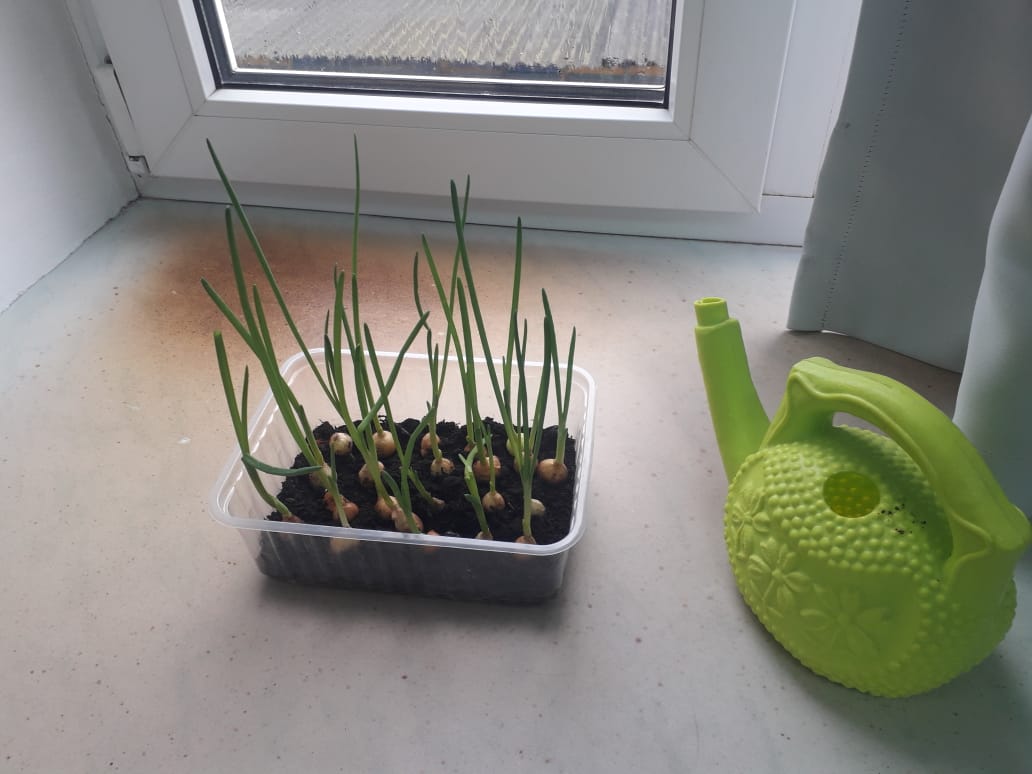 